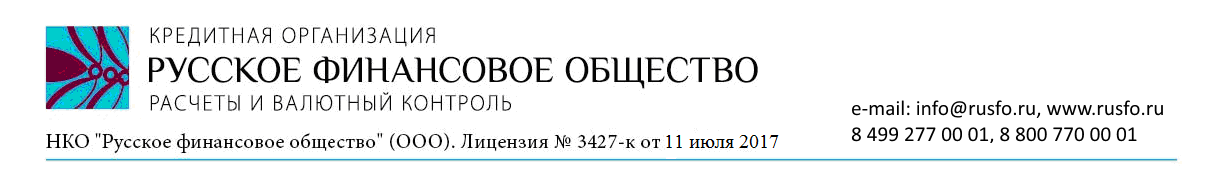 ЗАЯВЛЕНИЕо закрытии расчетного счета Клиенту   ___________________________________________________________________________________________________________, рег. номер: ______________________, в соответствии с Общими условиями открытия и расчетно-кассового обслуживания в НКО «Русское финансовое общество» (ООО) банковских счетов юридических лиц, индивидуальных предпринимателей и физических лиц, занимающихся в установленном законодательством Российской Федерации порядке частной практикой (далее – «Общие условия») просим:1. Расторгнуть следующий(е) договор(ы) банковского счета и закрыть следующий(е) банковский(е) счет(а):2. Денежную чековую книжку к р/с № __________________________________________________________________________________________:□ не получали;                      □ возвращаем с неиспользованными чеками с №______________________по №______________________□ возвращаем с испорченными чеками с №№____________________________________________________.3. Остаток денежных средств по закрытым счетам просим перечислить по следующим реквизитам:Наименование получателя__________________________________________________________________________________;ИНН/КПП получателя ______________________________________/_____________________________________________________;Счет получателя ____________________________________________________________________________________________;БИК и наименование банка получателя ________________________/____________________________________________________________________;Корр. счет банка получателя _____________________________________________________________________________________________;Назначение платежа _____________________________________________________________________________________________. ___________________________        ___________________________  / _____________________________/                                                                           «____» _______________________ 20___г.  Договор № _____________________________________Счет №  _______________________________________
остаток средств на счете (указать цифрами и прописью):________________________________________________________________________________________________Договор №_____________________________________Счет № ________________________________________
остаток средств на счете (указать цифрами и прописью):________________________________________________________________________________________________Договор № _____________________________________Счет № ________________________________________
остаток средств на счете (указать цифрами и прописью):________________________________________________________________________________________________